Summary:  variations. Like terms.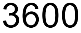 Question:Circle the like term that corresponds with the one shown at the start of each question below.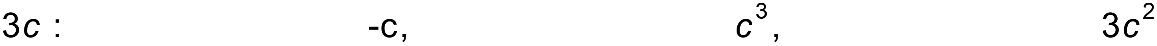 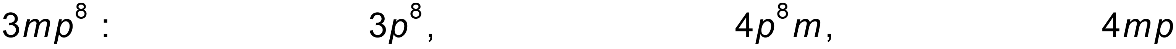 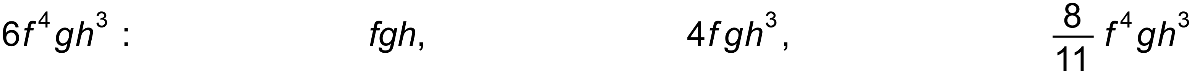 [3Marks]Solution: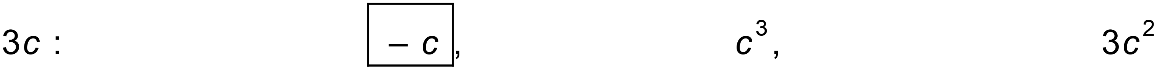 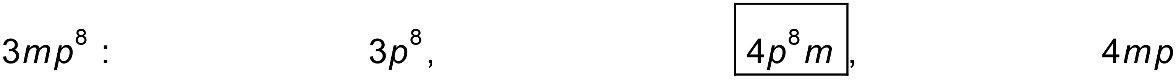 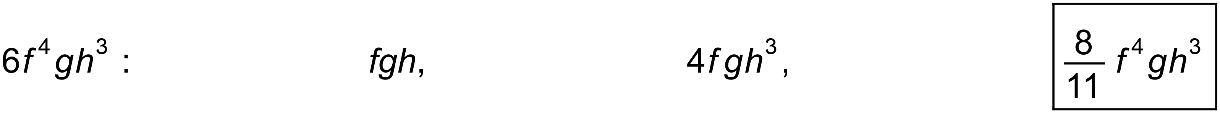 